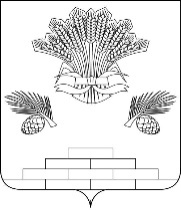 АДМИНИСТРАЦИЯ ЯШКИНСКОГО МУНИЦИПАЛЬНОГО ОКРУГАПОСТАНОВЛЕНИЕот «_30_» сентября2020 г. №_990-п__пгт ЯшкиноО внесении изменений в разрешение на строительство от 18.01.2017№ RU 42 51 8306 «-» 02 «-» 2017Рассмотрев ходатайство Коробкиной Натальи Михайловны от 24.09.2020 о внесении изменений в разрешение на строительство от 18.01.2017 № RU 42 51 8306 «-» 02 «-» 2017, в соответствии со статьей 51 Градостроительного кодекса Российской Федерации, Федеральным законом от 06.10.2003№131-ФЗ «Об общих принципах организации местного самоуправления в Российской Федерации», руководствуясь Уставом Яшкинского муниципального округа, администрация Яшкинского муниципального округа постановляет:1. Внести в разрешение на строительство жилого дома от 18.01.2017 № RU 42 51 8306 «-» 02 «-» 2017 по адресу: Кемеровская область, Яшкинский район, с. Пача, ул. Весенняя, д. 14 следующие изменения:1.1. Изменить фамилию, имя, отчество застройщика с «Реутовой Ирины Алексеевны» на «Коробкину Наталью Михайловну»;1.2. Изменить в пункте 4 количество этажей (шт.) с «1» на «2»;1.3. Изменить в пункте 4 общую площадь (кв. м.) с «42» на «84». 2. Контроль за исполнением настоящего постановления возложить Начальника управления жизнеобеспечения и градостроительства администрации Яшкинского муниципального округа – заместителя главы Яшкиского муниципального округа Р.И. Муртазина.3. Настоящее постановление вступает в силу с момента подписания.Глава Яшкинскогомуниципального округа						Е.М. Курапов